МКОУ «Новокаякентская СОШ»с. НовокаякентКаякентский район Республика Дагестан            Дидактический материал по теме:                 «Разнообразие плодов»                                    (для учащихся 6 классов)Автор: учитель биологии		МКОУ «Новокаякентская СОШ»Умалатова Равганият Бийбулатовна                                            с.Новокаякент                                             2017 г.                    Пояснительная записка   Данный дидактический материал по теме «Разнообразие плодов» рекомендуется для учащихся 6 классов. Материал включает карточки, на которые учащиеся дают письменный ответ. Карточки рекомендуются для проверки знаний, учащихся о разнообразии плодов и семян.Задачи: проверка знания учащихся о разнообразии плодов и семян.Оборудование: карточки с заданиями.Деятельность учащихся: написание учащимися ответов на карточки.Деятельность учителя: обеспечение учащихся листками и карточками.  Проверка и анализ ответов на карточки. Дидактический материал по теме «Разнообразие плодов» Карточка № 1 1.Вставьте в текст пропущенные термины из предложенного перечня, используя для этого цифровые обозначения. Запищите в текст цифры, выбранных ответов, а затем получившуюся последовательность цифр (по тексту) запищите в таблицу.Плоды подразделяются на две группы: … (А) и … (Б). Плоды сливы, черешни, абрикоса окружены плотной косточкой, называются … (В).У капусты плод называется … (Г). К односеменным сухим плодам относят … (Д).Перечень терминов:1) костянка 2) сухой3) стручок4) сочный5) семянка Ответ:Карточка № 21.Заполните таблицу.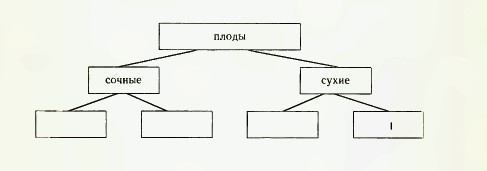 2.Какие  типы плодов обозначены на рисунке под буваи А  и Б? Какие плоды  на рисунке обозначены под 1-4 цифами? Ответ занесите в таблицу.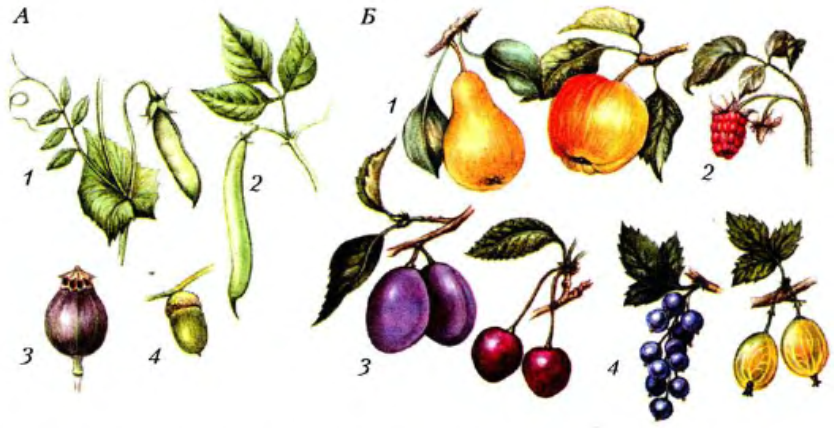 Ответ:Карточка № 31.Как называются плоды на рисунке под цифрами 1-6? Ответ занесите в таблицу.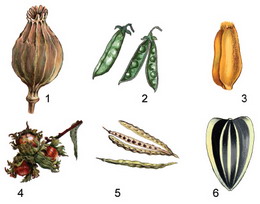  Ответ:2.Сравните плоды сочные и сухие , назовите сходные признаки, перечислите  отличия.Источники информации:1.Биология: учебник для 6 класса общеобразовательных учреждений. Линия Ракурс» / Т.А. Исаева, Н.И. Романова.-  2 -е изд..-М.: ООО « Русское слово- учебник», 2013 г.-224 с.-(ФГОС. Инновационная) 2.http://edufuture.biz/images/0/07/27.07-16.jpg 3.http://images.myshared.ru/5/424919/slide_31.jpg 4http://biolicey2vrn.ru/Stroen_rasten/5-30_Suhie_plodi.jpg                           5.http://blgy.ru/images/biology6/pic71.png АБВГДА1234Б1234123456